Vytė NemunėlisMano Vytis ir trispalvėTėvelis nupiešė man Vytį,Aš vėliavėlę nudažiau,Ji popierinė ir mažytė,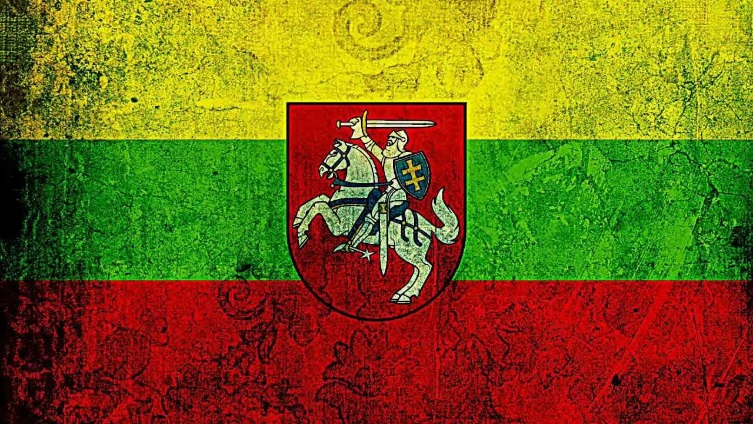 Bet man už viską švies gražiau.Geltona, žalia ir raudona Vėjeliui pučiant mirguliuos,Viena primins rugelių duoną,Kita - kaip sodai mūs žaliuos.O ta trečioji tartum kraujas,Vis neramins ilgai manęs,Kol švies tėvynei rytas naujas,Kol Vytis laisvę jai parneš.KlausimaiKaip supranti, ką reiškia trispalvė? Kas yra Vytis? Kokia spalva mums primena rugelių duoną?Ką mums primena žalia spalva? Ką mums primena raudona spalva?Kas šio eilėraščio autorius?Surask ir perskaityk dar vieną šio autoriaus eilėraštįIliustruok rastą eilėraštį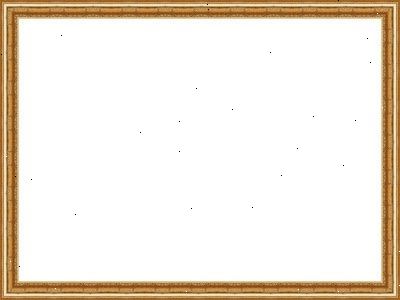 Perskaityk dar kartą su intonacija Vytės Nemunėlio eilėraštį  ”Mano Vytis ir trispalvė” Pabandyk sukurti savo eilėraštį